Приложение 1Программа Молодежного форума «Карьера со смыслом – 2021»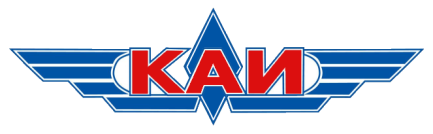 г. Казань, 7 – 10 апреля 2021 г. День 1. Бизнес и IT – cектор7 апреля 2021 г., средаДень 1. Бизнес и IT – cектор7 апреля 2021 г., средаДень 1. Бизнес и IT – cектор7 апреля 2021 г., средаДень 1. Бизнес и IT – cектор7 апреля 2021 г., средаВремяМероприятиеМероприятиеМероприятие08:30-09:45Регистрация участников . Холл 7 учебного здания КНИТУ – КАИ, г. Казань, ул. Б. Красная, д. 55Регистрация участников . Холл 7 учебного здания КНИТУ – КАИ, г. Казань, ул. Б. Красная, д. 55Регистрация участников . Холл 7 учебного здания КНИТУ – КАИ, г. Казань, ул. Б. Красная, д. 5509:45-10:00Открытие Молодежного форума «Карьера со смыслом – 2021». Холл 7 учебного здания КНИТУ – КАИ, г. Казань, ул. Б. Красная, д. 55Открытие Молодежного форума «Карьера со смыслом – 2021». Холл 7 учебного здания КНИТУ – КАИ, г. Казань, ул. Б. Красная, д. 55Открытие Молодежного форума «Карьера со смыслом – 2021». Холл 7 учебного здания КНИТУ – КАИ, г. Казань, ул. Б. Красная, д. 5510:00-10:05Приветственное слово проректора по образовательной деятельности и воспитательной работе КНИТУ – КАИ Лопатина А. А.Приветственное слово проректора по образовательной деятельности и воспитательной работе КНИТУ – КАИ Лопатина А. А.Приветственное слово проректора по образовательной деятельности и воспитательной работе КНИТУ – КАИ Лопатина А. А.10:05-10:30Экскурсия по музею «КАИ – 89 лет успешной истории». Музей КНИТУ – КАИ, г. Казань, ул. Б. Красная, д. 55Экскурсия по музею «КАИ – 89 лет успешной истории». Музей КНИТУ – КАИ, г. Казань, ул. Б. Красная, д. 55Экскурсия по музею «КАИ – 89 лет успешной истории». Музей КНИТУ – КАИ, г. Казань, ул. Б. Красная, д. 5510:30-11:30Мастер-классы от компанийДеловые игры от компанийЯрмарка вакансий, презентация программстажировок и практик от компаний-участников ярмарки.Холл 7 учебного здания КНИТУ – КАИ, г. Казань, ул. Б. Красная, д. 5511:00-13:00Кофе-брейк для представителей компанийДеловые игры от компанийЯрмарка вакансий, презентация программстажировок и практик от компаний-участников ярмарки.Холл 7 учебного здания КНИТУ – КАИ, г. Казань, ул. Б. Красная, д. 5513:00-17:00Тренинги от работодателейТренинги от работодателейТренинги от работодателейДень 2. Промышленный сектор экономики8 апреля 2021 г., четвергДень 2. Промышленный сектор экономики8 апреля 2021 г., четвергДень 2. Промышленный сектор экономики8 апреля 2021 г., четвергДень 2. Промышленный сектор экономики8 апреля 2021 г., четвергВремяМероприятиеМероприятиеМероприятие08:30-09:45Регистрация участников .Холл 7 учебного здания КНИТУ – КАИ, г. Казань, ул. Б. Красная д. 55Регистрация участников .Холл 7 учебного здания КНИТУ – КАИ, г. Казань, ул. Б. Красная д. 55Регистрация участников .Холл 7 учебного здания КНИТУ – КАИ, г. Казань, ул. Б. Красная д. 5509:45-10:00Открытие Молодежного форума «Карьера со смыслом – 2021». Холл 7 учебного здания КНИТУ – КАИ, г. Казань, ул. Б. Красная, д. 55Открытие Молодежного форума «Карьера со смыслом – 2021». Холл 7 учебного здания КНИТУ – КАИ, г. Казань, ул. Б. Красная, д. 55Открытие Молодежного форума «Карьера со смыслом – 2021». Холл 7 учебного здания КНИТУ – КАИ, г. Казань, ул. Б. Красная, д. 5510:00-10:05Приветственное слово проректора по образовательной деятельности и воспитательной работе КНИТУ – КАИ Лопатина А. А.Приветственное слово проректора по образовательной деятельности и воспитательной работе КНИТУ – КАИ Лопатина А. А.Приветственное слово проректора по образовательной деятельности и воспитательной работе КНИТУ – КАИ Лопатина А. А.10:05-10:30Экскурсия по музею «КАИ – 89 лет успешной истории». Музей КНИТУ – КАИ, г. Казань, ул. Б. Красная, д. 55Экскурсия по музею «КАИ – 89 лет успешной истории». Музей КНИТУ – КАИ, г. Казань, ул. Б. Красная, д. 55Экскурсия по музею «КАИ – 89 лет успешной истории». Музей КНИТУ – КАИ, г. Казань, ул. Б. Красная, д. 5510:30-11:30Мастер-классы от компанийДеловые игры от компанийЯрмарка вакансий, презентация программстажировок и практик от компаний-участников ярмарки.Холл 7 учебного здания КНИТУ – КАИ, г. Казань, ул. Б. Красная, д. 5511:00-13:00Кофе-брейк для представителей компанийДеловые игры от компанийЯрмарка вакансий, презентация программстажировок и практик от компаний-участников ярмарки.Холл 7 учебного здания КНИТУ – КАИ, г. Казань, ул. Б. Красная, д. 5513:00-17:00Тренинги от работодателейТренинги от работодателейТренинги от работодателейДень 3. Круглый стол9 апреля 2021 г., пятницаДень 3. Круглый стол9 апреля 2021 г., пятницаВремяМероприятие10:00-11:00Регистрация участников. Холл 7 учебного здания КНИТУ – КАИ, г. Казань, ул. Б. Красная, д. 5511:00-12:30Экскурсия по интерактивному музею техники на базе самолета ТУ-144. 8 учебное здание КНИТУ – КАИ, г. Казань, ул. Четаева, д. 18а13:00-15:30Круглый стол на тему: «Проблемы целевого обучения студентов и новые практикоориентиванные проекты развития надпрофессиональных компетенций выпускников университетов»15:30-16:00Кофе-брейк для участников круглого столаДень 4. Спартакиада бойцов студенческих трудовых отрядов г. Казани10 апреля 2021 г., субботаДень 4. Спартакиада бойцов студенческих трудовых отрядов г. Казани10 апреля 2021 г., субботаВремяМероприятие10:00-10:30Регистрация участников КСК «КАИ ОЛИМП», г. Казань, ул. Чистопольская, д. 65а10:30-10:45Открытие Спартакиады бойцов студенческих трудовых отрядов г. КазаниКСК «КАИ ОЛИМП», г. Казань, ул. Чистопольская, д. 65а10:45-15:30Спартакиада бойцов студенческих трудовых отрядов г. Казани15:30-16:00Награждение победителей Спартакиады бойцов студенческих трудовых отрядов г. Казани. Закрытие мероприятия. КСК «КАИ ОЛИМП», г. Казань, ул. Чистопольская, д. 65а